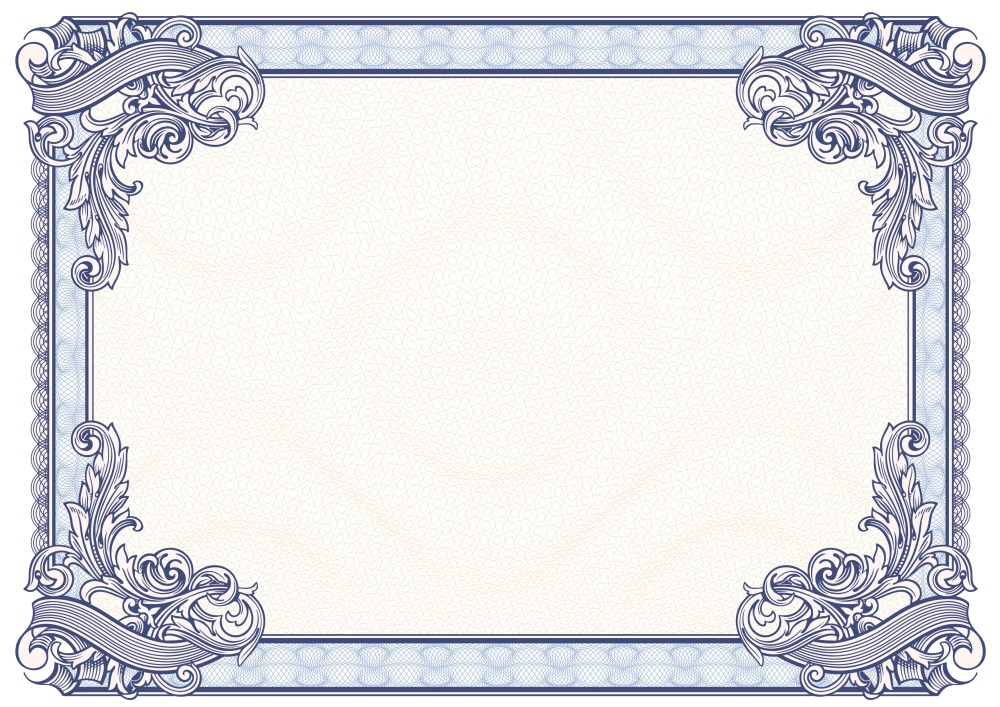 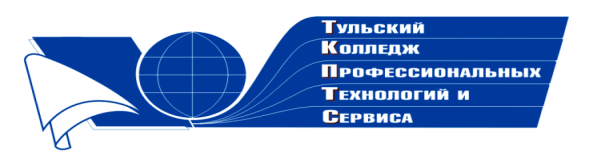 Государственное профессиональное образовательное учреждение  Тульской области «Тульский колледж профессиональных технологий и сервиса»ДипломНаграждаетсяКарпова Людмила Михайловна, занявшая  1 место  в общероссийском заочном конкурсе «Коллекция педагогического мастерства и творчества» в номинации «Методические рекомендации, разработки для студентов и преподавателей»  за Методическую разработку «Организация учебной исследовательской работы в период курсового проектированияв рамках  изучения профессионального модуля»   Директор ГПОУ ТО       «ТКПТС»                                     С.С. Курдюмов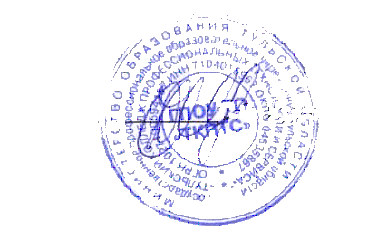 2018год 